Supplemental Figure 1: Most common mentorship topics.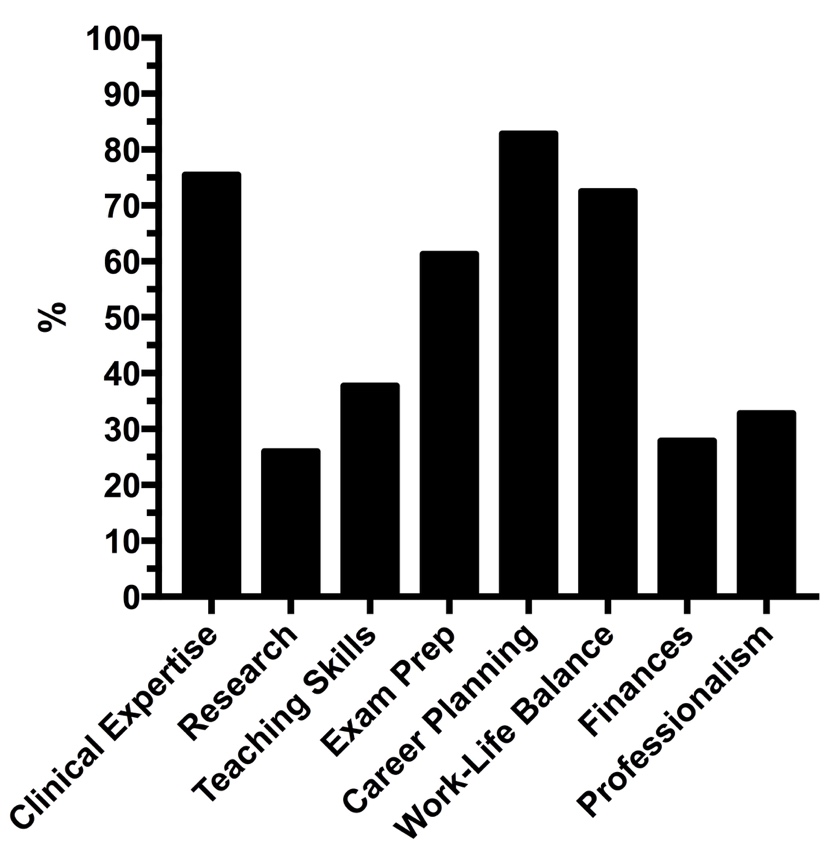 